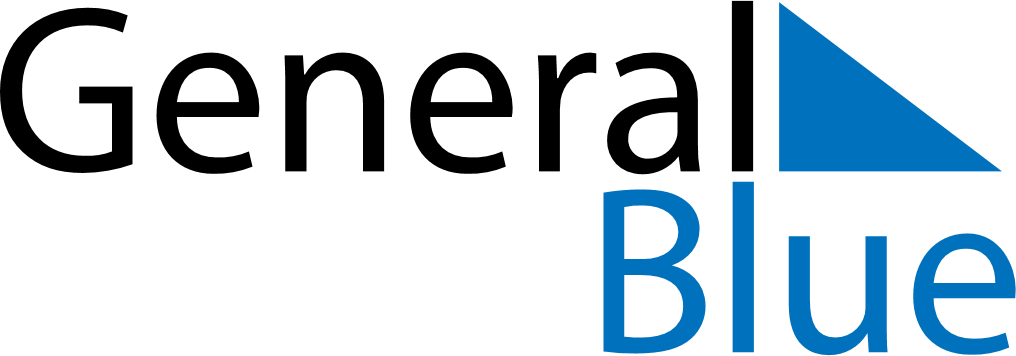 Weekly CalendarMay 4, 2026 - May 10, 2026Weekly CalendarMay 4, 2026 - May 10, 2026Weekly CalendarMay 4, 2026 - May 10, 2026Weekly CalendarMay 4, 2026 - May 10, 2026Weekly CalendarMay 4, 2026 - May 10, 2026Weekly CalendarMay 4, 2026 - May 10, 2026MONDAYMay 04TUESDAYMay 05TUESDAYMay 05WEDNESDAYMay 06THURSDAYMay 07FRIDAYMay 08SATURDAYMay 09SUNDAYMay 10